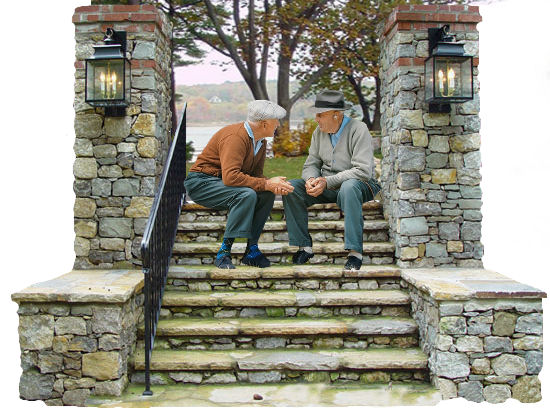 Deux copains "BRETONS" discutent dans l'escalier :"J'en ai marre, ça fait la deuxième fois qu'on me vide ma cuve à mazout, pourtant la bouche de remplissage est bien cachée sous une vasque de fleurs ! " 
"Moi j'ai résolu le problème, j'ai acheté un gros bouchon rouge avec MAZOUT marqué dessus en blanc"
"T'es fou ? ils n'ont même plus à chercher !" 
"Ben ouais, mais le tuyau n'est pas relié à ma cuve à mazout ... Il est raccordé à ma fosse septique : ça fait trois fois qu’elle est vidée GRATOS en six mois !
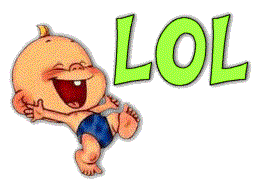 